  揭阳市揭东区医疗保障局政府信息公开申请流程图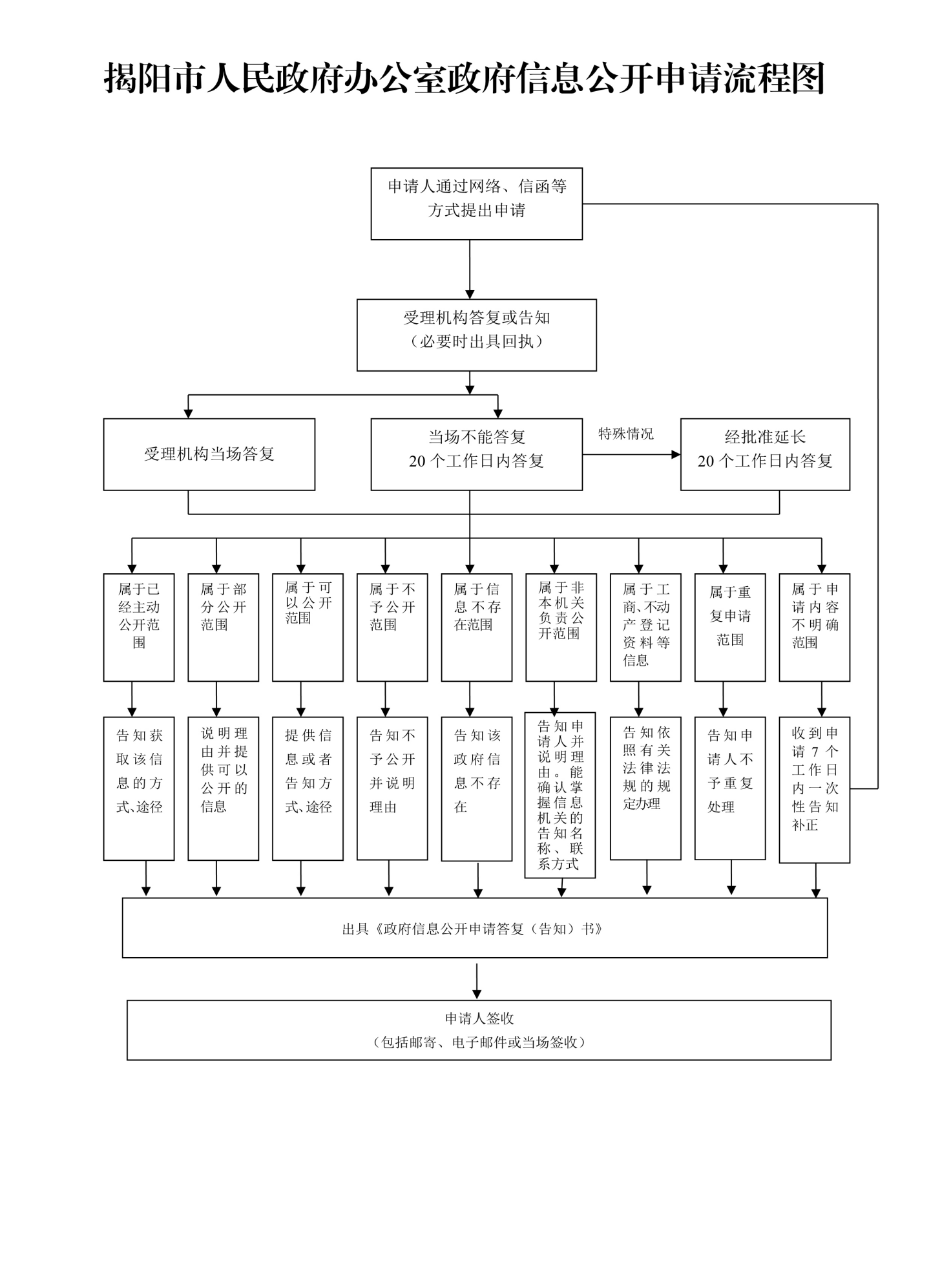 